SETTING UP A D2L-BRIGHTSPACE EXTERNAL TOOL LINK IN YOUR COURSE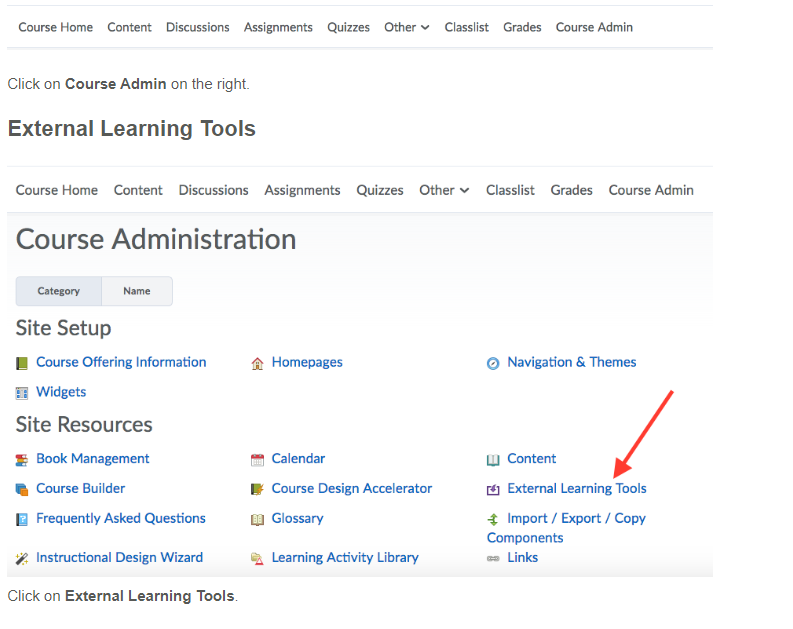 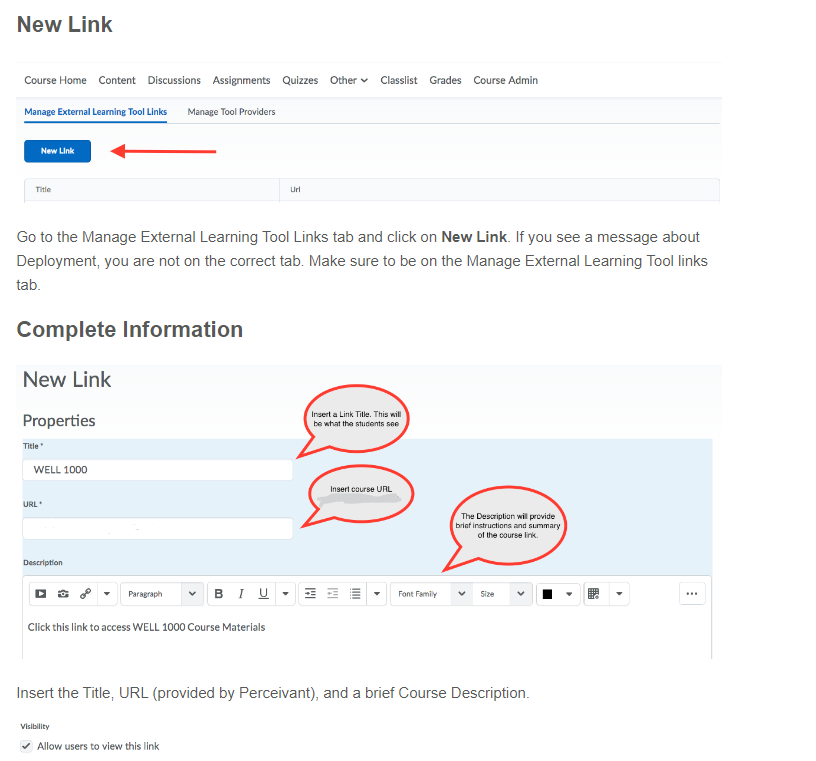 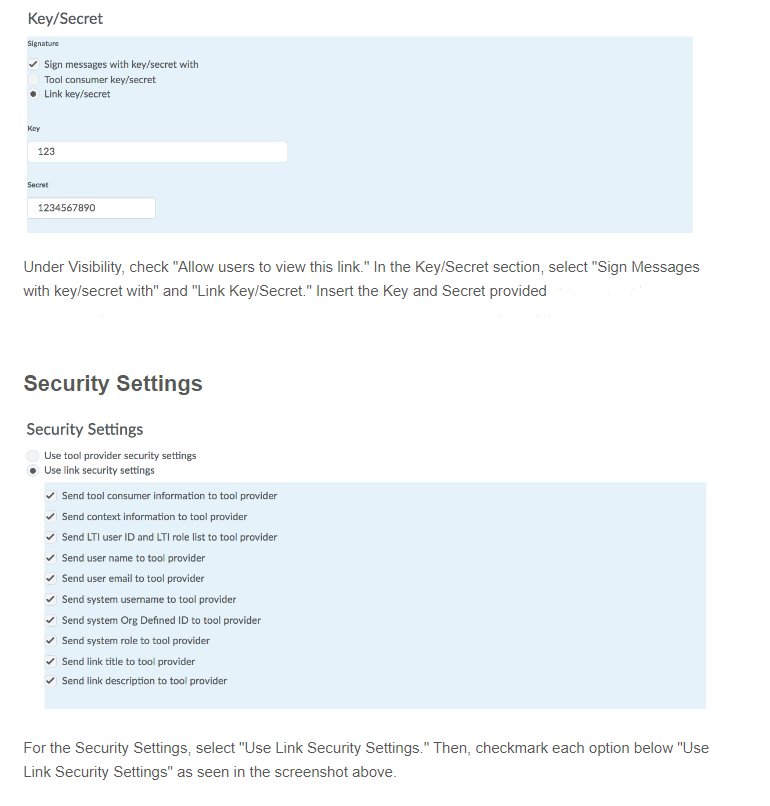 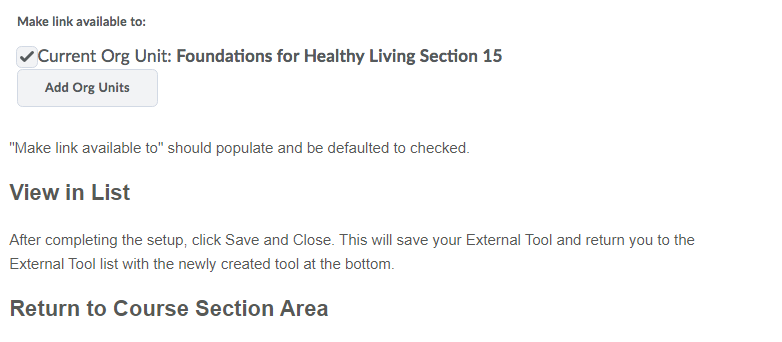 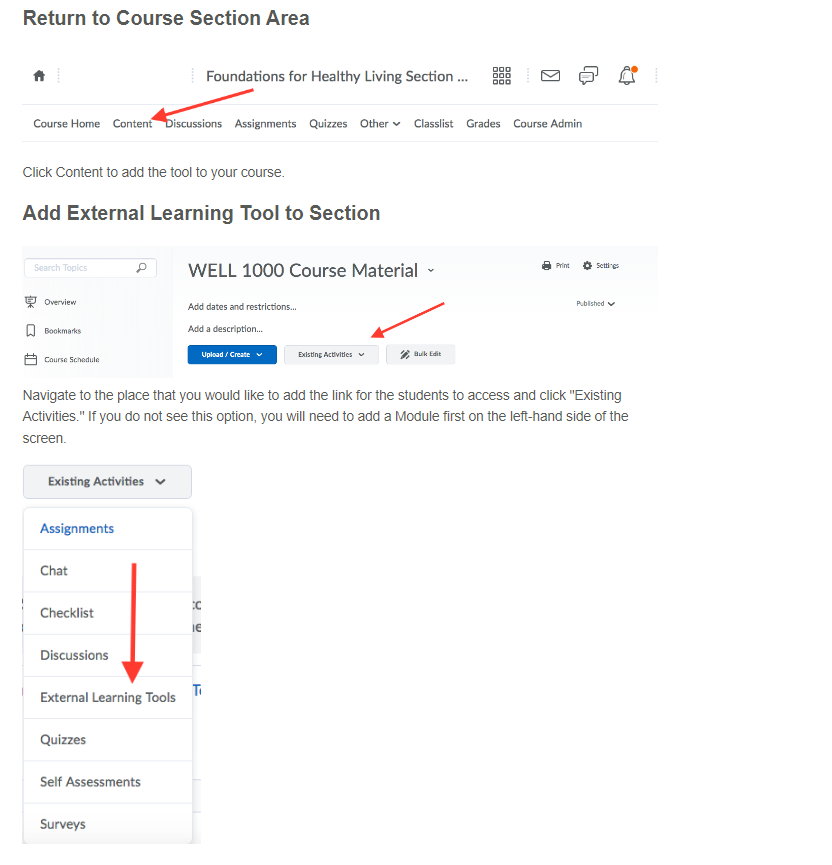 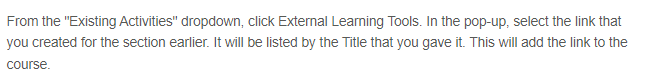 